                Welcome to Earth and Environmental Science!                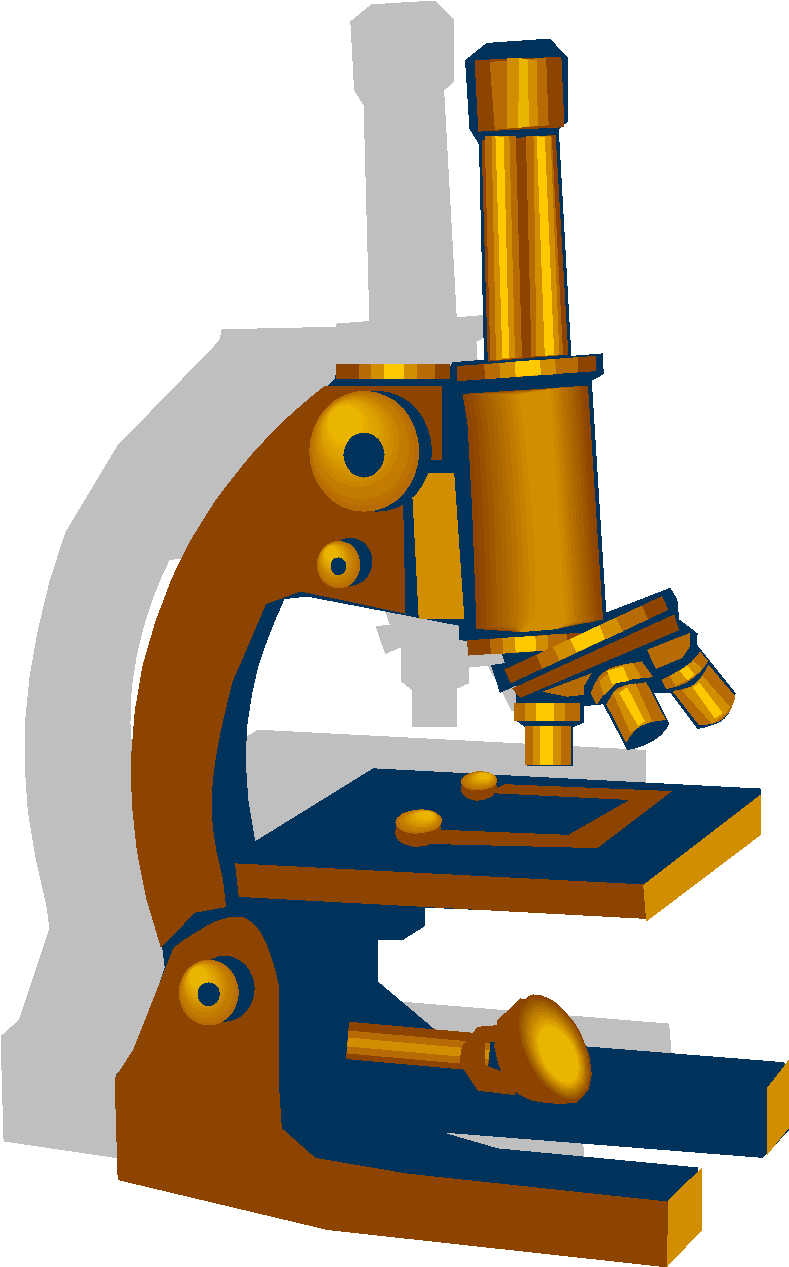 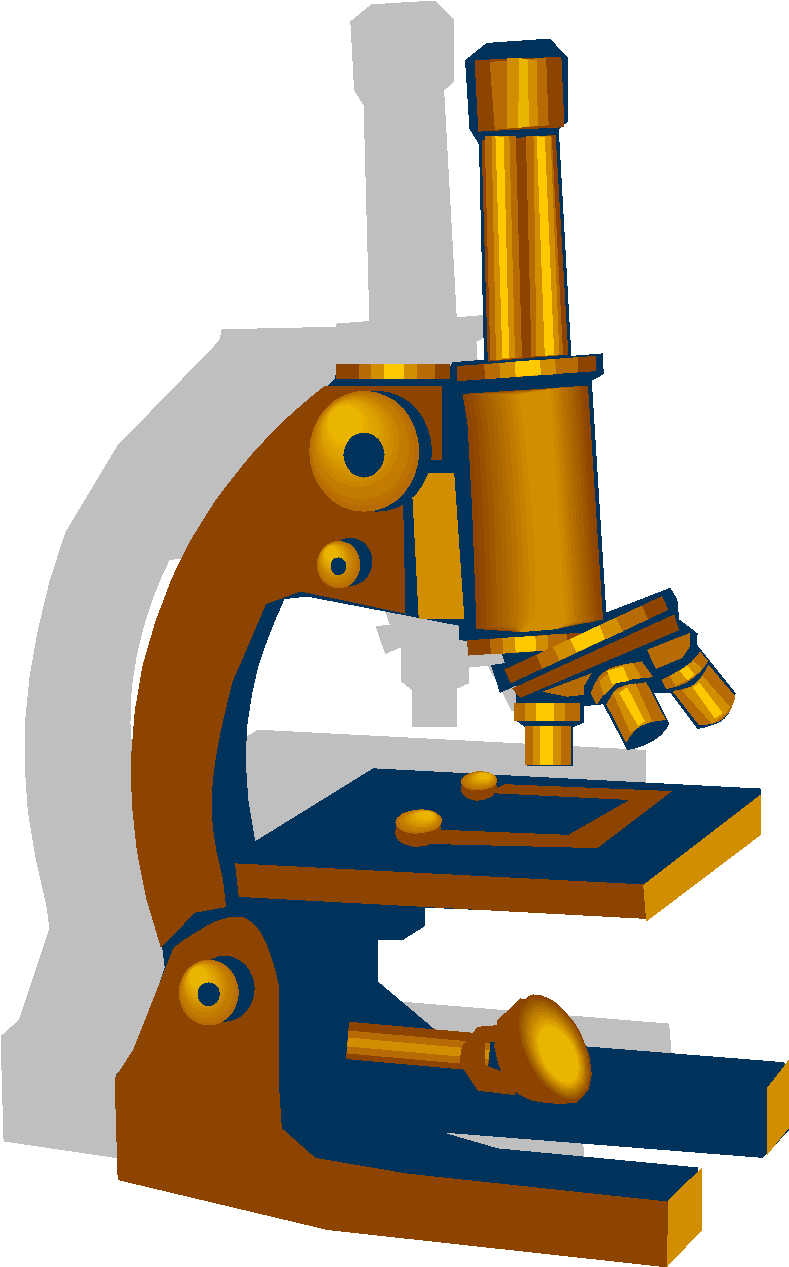 Classroom Policies/ProceduresInstructor:			Ms. Rose WallaceRoom #: 2617  		rwallace2@wcpss.netOffice Hours: Tuesday 2:30pm to 4:00pm or by appointmentIntroduction!Welcome to Earth and Environmental Science! We will explore the lithosphere, atmosphere, hydrosphere and various environmental issues like ocean acidification and climate change.  In this class expect group projects utilizing web 2.0 tools as well as written lab reports to accompany our laboratory experiments.  We will also try to get outside and explore our natural world! Supplies Needed Daily for class:3 ring binder with paper--A MUST HAVE!Colored pencilsPens and pencilsNotecards (recommended but optional)(Please come see me if you are having trouble getting supplies)Make-up Work or Late Work:Grading Policy	40% - Tests	30% - Quizzes and Projects	20% - Lab Reports and Classwork	10% - HomeworkLate Work PolicyLate homework will NOT be accepted since this is something we will go over in class! If a student is absent, homework will be due the day the student returns to school. Late work will receive a 20% deduction if not turned in on the due date, and will continue to lose points each day it is late.  Late work is NOT accepted 2 weeks past the due date.  Tests and Quizzes must be made up within a week.  This includes any test corrections a student is completing. Assignments not made up will remain a ZERO.  Students will be responsible for making up their work according to these policies. Group Work PolicyEach individual student will be graded on his/her individual efforts/contributions to the group work along with the overall work outcome (product).Make Up Work is the responsibility of the student and must be requested at the end or beginning of class, during Cougar Time, or before or after school.   Students will have an opportunity to supplement their test grades depending on their initial test score.Classroom PoliciesAll WFHS school rules should be followed at all times.   Students are to treat each other and the teacher with respect. They should expect to be treated the same way.Quality work is expected on all assignments.  Work that does not include neatly written complete sentences, coherently explained thoughts and correctly spelled words will need to be corrected.Laboratory privileges may be revoked if a student does not behave in an appropriate manner as this jeopardizes the safety of the other students in the class.  In these cases book work will be assigned to make up some – although not all – of the credit of the laboratory.  Students will need to routinely clean their laboratory stations and safely dispose of all materials.Since this class includes many hands-on activities and labs, attendance is crucial to student success.  If a student misses a lab or other activity, it MUST be made up within 2-3 days.  After this time, materials will perish and the student will need to complete an alternative assignment.Cheating policy"In accordance with Wake County Board of Education policy 6445 regarding academic integrity, a student who knowingly engages in or attempts to engage in cheating (6445.1), plagiarism (6445.2), or falsification (6445.3) of school-related assignments and/or documents shall be subject to disciplinary action as outlined by Wake Forest-Rolesville High School’s academic integrity standards. Students are encouraged to review and practice these standards in all classroom-related activities and assignments."Student Internet-Safety Online Etiquette: All students are expected to exercise good judgment, use the computer resources in an appropriate manner and follow all applicable laws and regulations. Student use of the internet is expected to be related to the Wake County Public School System' educational goals and objectives. Personal use that is infrequent or brief in duration is permitted so long as it occurs on personal time, does not interfere with Wake County Public School System business, and is not otherwise prohibited by Wake County Public School policy or procedures. Students are expected to adhere to Board Policy 2313/3013/4013 and the 21st Century Act (Public Law No: 110:385, Oct. 10, 2008) regarding appropriate use of computer resources.  *Appropriate online behavior, including interacting with other individuals on social networking websites. Contact Me:I am reachable by phone at the school number (919-554-8611) before or after school. My email address is rwallace2@wcpss.net.   Mrs. Wallace’s wish list for supply donations: (optional but appreciated) ☺ PencilsTissuesHand SanitizerMarkersNotecardsI am also accepting donations of house plants to our classroom this year for our unit on the biosphere!Microwave PopcornLoose leaf paperExpo MarkersHighlighters****************************************************************************************  ______I have read and understand the class policies and procedures.______I have read and understand the behavior expectations and understand that there are consequences for            misbehaving and breaking school rules.______I have read the academic integrity statement and understand there are consequences for cheating.______I have read and understand the BYOD policy for this class.______I have read and agree to abide by all rules according to the Flinn Scientific Safety Contract. Student Name: ___________________________________________________________________Please sign below indicating that you have read the above syllabus.  	___________________________________________		Student Name (Please Print)			___________________________________________		_____________	Student Signature		Date	____________________________________________		Parent Name (Please Print)									____________________________________________	______________				Parent Signature		DateGot PRIDE? CLASSROOMPUNCTUALITY	Be seated, materials out, and ready to begin class when the tardy bell rings. RESPECT	Follow all classroom procedures.	Use appropriate language, tone, and volume.	Be mindful of others’ space and work environment.INTEGRITY	Be honest with yourself and others.	Use resources (cell phone, internet, etc.) only as assigned.DETERMINATION	Strive for understanding.	Aim for the highest grade. If you make a bad grade, have the mindset to work harder.	EXCELLENCE	Maximize your effort.	Take ownership of your efforts and actions.